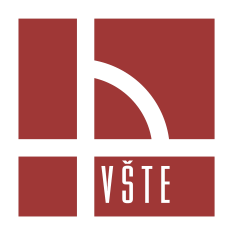 Vysoká škola technická a ekonomická v Českých BudějovicíchOkružní 10, 370 01 České BudějoviceŽÁDOST O PŘIDĚLENÍ INTERNÍHO GRANTU1. Název interního grantu: Taber Linear Abraser 	Katedra: Katedra dopravy a logistiky, Ústav technicko-technologický2. Hlavní řešitel: 	Příjmení, jméno, tituly: 	Ing. Martina Hlatká	Pracovní zařazení:		akademický pracovník - asistent	e-mail:		 		hlatka@mail.vstecb.cz		tel.:				+420 773 227 4243. Spoluřešitelé: 	Příjmení, jméno, titul 	Kontakt: 				tel: 	Příjmení, jméno, titul 	Kontakt:				tel: 4. Anotace:Projekt je zaměřen na dovybavení laboratoře Katedry dopravy a logistiky. Technologie je navržena k testování tvarovaných nebo plochých povrchů a pro vyhodnocování výrobků všech velikostí určena zejména pro výrobní logistiku. Katedra dopravy a logistiky si klade za cíl vybudovat na půdě školy praktickou laboratoř logistiky, ve které studenti budou moci testovat různé výrobky. Zejména však vyhodnocovat náchylnost povrchu materiálu k poškrábání, rozřezání, drážkování a oškrábání.5. Konkrétní výstupy:Pro účely praktické výuky studentů bude zakoupeno vybavení k zařízení Taber Linear Abraser, které sestává univerzálního přídržného stolku (včetně úchytů), testovací doplňky, nástavce pro různé druhy výrobků. Jedním s výstupů projektu budou závěrečné práce. 6. Přínos k rozvoji VŠTE:Zakoupením příslušenství zařízení Taber Linear Abraser vytvořeno logistické laboratoře, kde si studenti budou prakticky zkoumat kvalitu materiálů vstupujících do výroby. Zároveň se vytvoří na půdě školy excelentní pracoviště zaměřené na výzkum a vývoj v oblasti výrobní logistiky.7. Cílová skupina:- studenti VŠTE,- zaměstnanci VŠTE (akademičtí a výzkumní pracovníci),- externí zájemci (v případě komerčního využití vybavení).8. Současný stav řešeného problému:Laboratoř katedry obsahuje sekci výrobní logistiky, která zahrnuje přístroje Taber Linear Abraser a klimatickou komoru Memmert CTC256. Oba tyto přístroje slouží k testování materiálů, kde na základě výsledků, lze stanovit vhodnost materiálu. Katedra si klade za cíl vytvořit simulační prostředí laboratoře vhodnou pro výrobní logistiku, kde se studenti seznámí se všemi procesy spojenými s testování.9. Cíle řešení:Vytvořit simulační prostředí, které bude určeno především jako praktická podpora výuky, ale umožní i další výzkum a vývoj v oblasti výrobní logistiky.10. Harmonogram prací v roce 2018: 11. Rozpočet projektu: …………………………………..	Podpis hlavního řešiteleKategorieČástka [Kč]Dlouhodobý nehmotný majetek	-Materiální náklady, včetně drobného majetku	38 000 s DPHSlužby a náklady nevýrobní	3 000 Kč Osobní náklady	5 000 Kč